Liebe Schülerinnen und Schüler!Dies ist das Hilfeheft zur Station . Ihr könnt es nutzen, wenn ihr bei einer Aufgabe Schwierigkeiten habt.Falls es mehrere Hinweise zu einer Aufgabe gibt, dann könnt ihr dies am Pfeil  erkennen. Benutzt bitte immer nur so viele Hilfestellungen, wie ihr benötigt, um selbst weiterzukommen.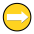 Viel Erfolg!Das Mathematik-Labor-TeamInhaltsverzeichnisHilfe zu 	SeiteAufgabenteil 8.2	1Aufgabenteil 9.4	3Aufgabenteil 10.1	5Aufgabenteil 10.2	7Aufgabe 8.2Hier sehen sie eine Auswahl an verschiedenen Funktionsgraphen, die bei der Eingrenzung der Bundesstaaten nützlich sein könnten.
Es handelt sich dabei nur um Anregungen, Sie können auch andere Funktionstypen, die sie kennen, verwenden!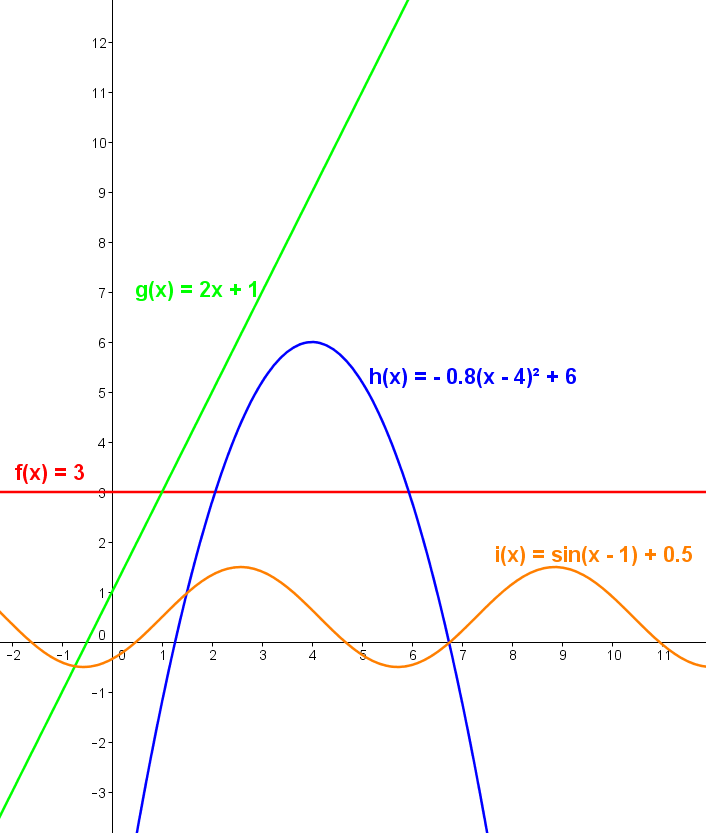 Aufgabe 9.4Die Funktionsvorschrift für die dargestellte Funktion lautet:Aufgabe 10.1  Beispiele zur Bildung von Stammfunktionen:Aufgabe 10.2Mathematik-Labor „Mathe ist mehr“
RPTU Kaiserslautern-LandauInstitut für MathematikDidaktik der Mathematik (Sekundarstufen)
Fortstraße 776829 Landau
https://mathe-labor.deZusammengestellt von: Betreut von:Variante Veröffentlicht am:Station„“Teil 3HilfeheftFunktion Stammfunktionf1(x) = 1F1(x) = xf2(x) = xF2(x) =  x2f3(x) =  x2F3(x) =  x3f4(x) = xnF4(x) =   xn+1